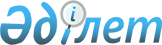 О внесении изменения в постановление районного акимата от 24 мая 2011 года № 84 "Об установлении квоты рабочих мест для инвалидов, лиц, состоящих на учете службы пробации уголовно-исполнительной инспекции, а также лиц, освобожденных из мест лишения свободы и несовершеннолетних выпускников интернатных организаций района"
					
			Утративший силу
			
			
		
					Постановление акимата Исатайского района Атырауской области от 10 декабря 2015 года № 236. Зарегистрировано Департаментом юстиции Атырауской области 28 декабря 2015 года № 3402. Утратило силу постановлением акимата Исатайского района Атырауской области от 15 апреля 2016 года № 71      Сноска. Утратило силу постановлением акимата Исатайского района Атырауской области от 15.04.2016 № 71 (вступает в силу со дня подписания).

      В соответствии со статьей 31 Закона Республики Казахстан от 23 января 2001 года "О местном государственном управлении и самоуправлении в Республике Казахстан", подпунктом 5-2) статьи 7 Закона Республики Казахстан от 23 января 2001 года "О занятости населения", статьей 21 Закона Республики Казахстан от 24 марта 1998 года "О нормативных правовых актах" акимат района ПОСТАНОВЛЯЕТ:

       Внести в постановление районного акимата от 24 мая 2011 года № 84 "Об установлении квоты рабочих мест для инвалидов, лиц, состоящих на учете службы пробации уголовно-исполнительной инспекции, а также лиц, освобожденных из мест лишения свободы и несовершеннолетних выпускников интернатных организаций района" (зарегистрированное в Реестре государственной регистрации нормативных правовых актов под № 4-4-182, опубликованное 23 июня 2011 года в газете "Нарын таны") следующие изменения:

      пункт 1 изложить в следующей редакции:

      "1. Для трудоустройства инвалидов установить квоту в размере трех процентов от численности рабочих мест без учета рабочих мест на тяжелых работах, работах с вредными, опасными условиями труда в порядке, определяемом центральным исполнительном органом.".

       Контроль за исполнением настоящего постановления возложить на заместителя акима района М.Р. Утегалиева.

       Настоящее постановление вступает в силу со дня государственной регистрации в органах юстиции и вводится в действие по истечении десяти календарных дней после дня его первого официального опубликования.


					© 2012. РГП на ПХВ «Институт законодательства и правовой информации Республики Казахстан» Министерства юстиции Республики Казахстан
				
      Аким района

Т. Султанбеков
